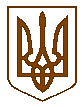 УКРАЇНАБілокриницька   сільська   радаРівненського   району    Рівненської    областіВ И К О Н А В Ч И Й       К О М І Т Е ТРІШЕННЯвід  17 листопада  2016  року                                                                          № 192Звіт члена виконавчого комітетуБілокриницької  сільської  ради  Н. Ковалевської  про виконання функціональних обов’язківЗаслухавши та обговоривши інформацію члена виконавчого комітету,                 Н. Ковалевської, про виконання функціональних обов’язків, на виконання рішення виконавчого комітету № 204 від 03.12.2015 року «Про виконання плану роботи за 2015 рік  та затвердження плану роботи виконкому на 2016 рік», керуючись Законом України «Про місцеве самоврядування в Україні», виконавчий комітет Білокриницької сільської радиВ И Р І Ш И В :Звіт члена  виконкому Білокриницької сільської ради про виконання функціональних обов’язків, Н. Ковалевської, взяти до уваги.Члену виконавчого комітету сприяти додержанню вимог чинного законодавства та продовжити роботу у сфері охорони здоров'я.Контроль за виконанням даного рішення залишаю за собою.  Т.в.о. секретаря ради                                                                         О. КазмірчукЗвіт члена  виконавчого комітету Білокриницької сільської ради, Н. Ковалевської,  про виконання функціональних  обов'язківВідповідно до ст. 51  Закону України «Про місцеве самоврядування в Україні», рішення сесії Білокриницької сільської ради №6 від 11.11.2016 року «Про утворення виконавчого комітету визначення його чисельності та затвердження його складу», рішенням виконавчого комітету Білокриницької сільської ради  від 26.11.2015 р. №191 «Про розприділення функціональних обов’язків між членами виконкому» мене призначено членом виконкому та покладено виконання обов’язків у охорони здоров'я.Протягом звітного періоду відбулось 11 засідань виконкому, участь  прийняла у восьми. Головною метою соціального розвитку в кожній державі є збереження здоров'я людини, попередження розвитку хвороб та інвалідності, оскільки у системі людських цінностей здоров'я має особливе значення – при його втраті або суттєвому погіршенні все інше позбувається свого сенсу. Здоров'я громадян значною мірою впливає на процеси і результати економічного, соціального і культурного розвитку країни, демографічну ситуацію і стан національної безпеки, і є важливим соціальним критерієм ступеню розвитку і благополуччя суспільства.Органи місцевого самоврядування відіграють відповідну роль в процесі управління охороню здоров’я на місцевому рівні, а саме у покращенні стану здоров’я територіальної громади, задоволенні потреб громадян в послугах з охорони здоров’я відповідної якості.Так, на території ради функціонує два фельдшерсько-акушерських пункти в с. Антопіль та с. Глинки та  Білокриницька лікарська амбулаторія загальної практики сімейної медицини в с. Біла Криниця, де мешканці територіальної громади можуть отримати якісну та безоплатну медичну допомогу. На засіданнях виконавчого комітету у 2016 році розглядалися питання, що стосувалися сфери охорони здоров'я , зокрема:рішення виконкому № 5 від 21.01.2016 року «Про заходи з протидії поширення туберкульозу на території Білокриницької сільської ради на 2016 рік»;рішення виконкому № 6 від 21.01.2016 року «Про введення обмежувальних заходів щодо профілактики грипу та гострих респіраторних захворювань по Білокриницькій  сільській раді»;рішення виконкому № 167 від 22.09.2016 року «Про стан профілактики захворювання на сказ на території Білокриницької сільської ради»;Частина інформації перебуває на постійному контролі у виконавчому комітеті сільської ради. Рішення періодично заслуховуються на виконкомі з інформуванням органів влади вищого рівня про пророблену роботу.Незважаючи на постійну підтримку закладів охорони здоров'я, що функціонують на території ради, - стан громадського здоров'я населення залишається незадовільним, що потребує нагального вирішення актуальних проблем галузі, удосконалення організації і поліпшення її діяльності.Я як член виконавчого комітету Білокриницької сільської ради і надалі   буду відстоювати принципові питання, які розглядаються на  засіданнях.Член виконавчого комітету                                                           Н. Ковалевська